KARTA PRACYWSPÓŁCZYNNIKI FUNKCJI LINIOWEJ A WYKRES FUNKCJIWykorzystując arkusz wykres funkcji liniowej rozwiąż zadania 1-2Zadanie 1Podaj współrzędne punktu przecięcia się wykresu funkcji f z osią yWłasność IPunkt przecięcia się wykresu funkcji liniowej y = ax + b  z osią y ma współrzędne (	     ;	)Zadanie 2Ustal czy podana funkcja jest rosnąca, malejąca, czy stała:Własność IIJeżeli współczynnik kierunkowy a jest liczbą dodatnią ( a > 0 ), to funkcja liniowa y = ax + b jest					.Własność III Jeżeli współczynnik kierunkowy a jest liczbą ujemną ( a < 0 ), to funkcja liniowa y = ax + b  jest					.Własność IVJeżeli współczynnik kierunkowy a jest równy zero ( a = 0 ), to  funkcja  liniowa  y  = ax + b (y = b)  jest					.Zadanie 3Odczytaj miejsca zerowe funkcji liniowejWłasność VFunkcja liniowa y  = ax + b dla a ≠ 0 posiada   		      miejsce zerowe postaci .Funkcja liniowa y  = ax + b dla a = 0 i b ≠ 0  		 posiada miejsc zerowych .Funkcja liniowa y  = ax + b dla a = 0 i b = 0   posiada   		            miejsce zerowe. 
Miejscem zerowym tej funkcji jest 								       .Zadanie 4Oblicz miejsca zerowe funkcjiZadanie 5Odczytaj współczynniki kierunkowe prostych l i k oraz ustal położenie prostych na płaszczyźnie.Własność VIJeżeli współczynniki kierunkowe funkcji  y  = a1 x + b1 , y  = a2 x + b2 są 			, to ich wykresami są proste 			Zadanie 6Odczytaj współczynniki kierunkowe prostych l i k oraz ustal położenie prostych na płaszczyźnie.Własność VIIJeżeli iloczyn współczynników kierunkowych funkcji  y = a1 x + b1 , y = a2 x + b2  jest równy 	        , 
to ich wykresami są proste 			Inaczej mówiąc,jeśli y  = a1 x + b1 		 y  = a2 x + b2 , to  a1 a2 =		Zadanie 7Podaj wzory funkcji liniowych, których wykresy zaznaczono na rysunku pogrubioną linią.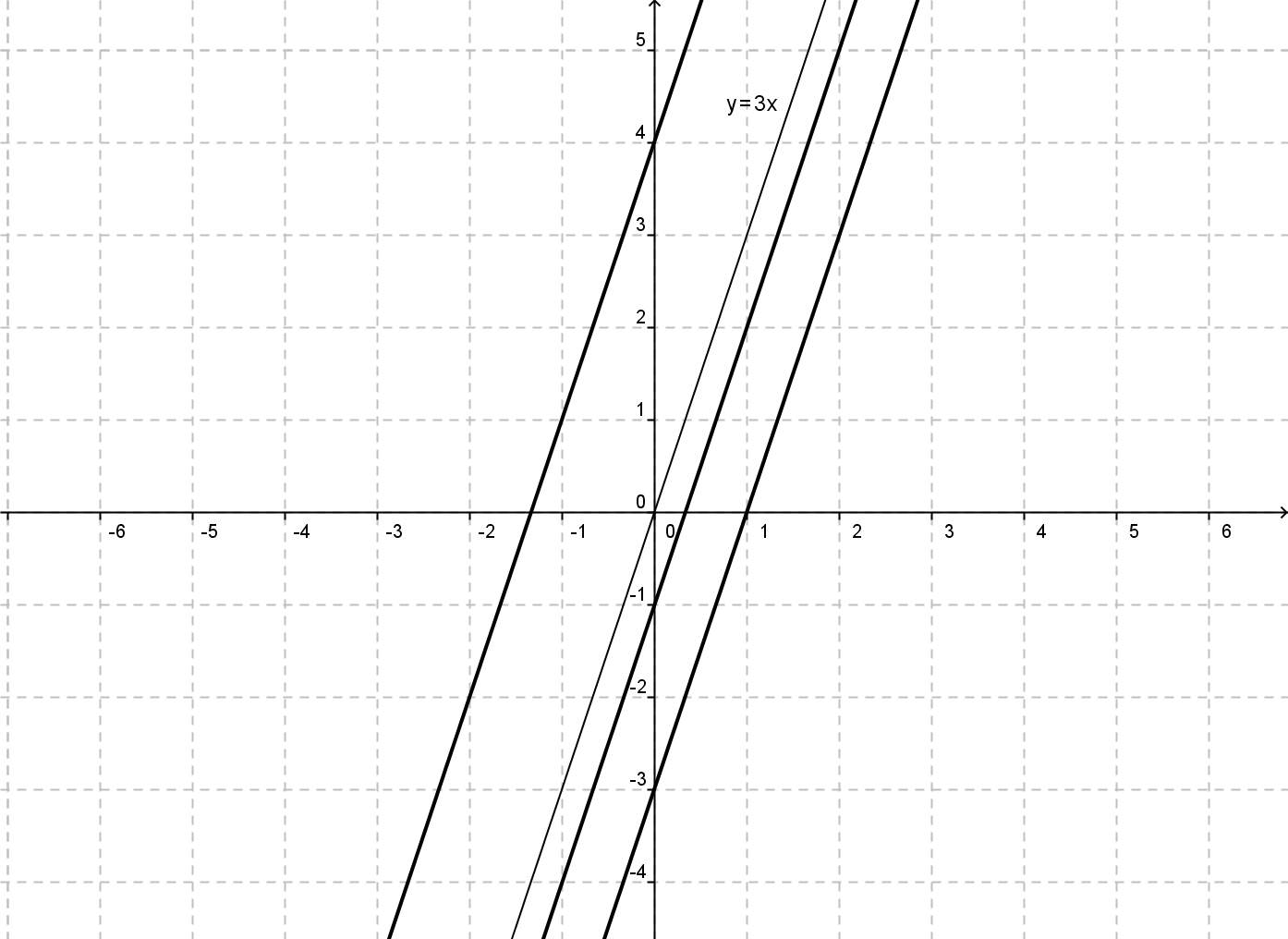 Zadanie 8Podaj wzory funkcji liniowych, których wykresy zaznaczono na rysunku pogrubioną linią.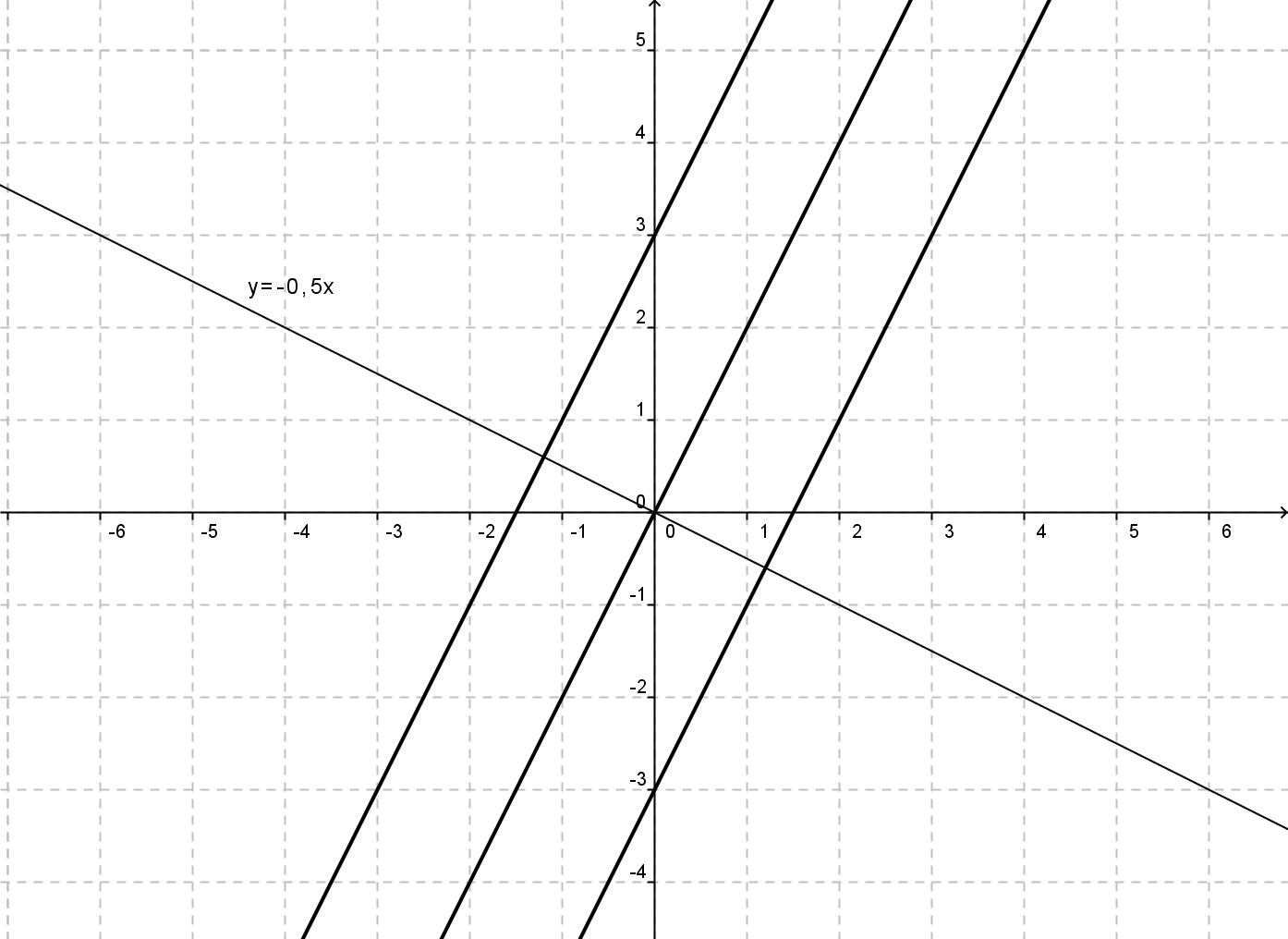 Zadanie 9Podaj wzór funkcji liniowej, której wykres jest równoległy do wykresu funkcji   f(x) = –2x + 2 i przechodzi przez punkt (1; -2)Praca domowaZadanie 10 Napisz równanie prostej, która jest prostopadła do prostej będącej wykresem funkcji liniowej f danej wzorem f(x) = 5x + 2 oraz posiada miejsce zerowe równe 2.Wzór funkcjiPunkt przecięcia funkcji z osią yf(x) = 2x + 3f(x) = – 3 + x  f(x) = x + 4f(x) =  -2f(x) = 7,5x 	f(x) = – 9 – x  f(x) =  15f(x) =  x + 8Wzór funkcjiMonotoniczność funkcjif(x) = 2x + 3f(x) = – 3 + x  f(x) = x + 4f(x) =  -2f(x) = 7,5x 	f(x) = – 9 – x  f(x) =  15f(x) = -x(x –1) +x2Wzór funkcjiMiejsce zerowef(x) = 2x + 3f(x) = – 3 + x  f(x) = x + 4f(x) =  -2f(x) = 7,5x 	f(x) = – 9 – x  f(x) =  15f(x) =  0Funkcja liniowaMiejsce zerowey = - 0,5x +1 y = –x + 4y = -0,2xy=2 –7,5 x  y =   x  y =  1y = -x(x –0,1) +x2Prosta lWspółczynnik kierunkowy prostej lProsta kWspółczynnik kierunkowy prostej kWzajemne położenie prostychy = 2x + 3y =2x +1 y = – 3 + x  y = x + 4y=  -2y=3y = -7,5x 	y=2 –7,5 x  y = – 3 – x  y =  – x  y =  5y =  1y = -x(x –1) +x2y =   x  y = 0,75xProsta lWspółczynnik kierunkowy prostej lProsta kWspółczynnik kierunkowy prostej kIloczyn współczynników kierunkowych prostych l i k Wzajemne położenie prostychy = 2x + 3y = - 0,5x +1 y = – 3 + x  y = –x + 4y = 5xy = -0,2xy = 7,5x 	y=2 –7,5 x  y = – 3 – x  y =   x  y =  5y =  1y = -x(x –0,1) +x2y =  -10 x  y = -0,8x